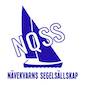 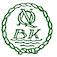 Pingstregatta  30:e maj ! Regattan seglas som entyp och SRS på en 12 nm skärgårdsbana söder om  Nävekvarn.Anmälan senast 20:e maj med skepparens namn och telenr, klubb, båttyp, segelnr och SRS-tal tillJan-Eric Eriksson   nqss.segling@gmail.com        Mob: 0739320220Startavgift 250:- betalas vid ankomst.Aftersail: Efter målgång samlas vi som vanligt för gemensam samvaro och grillar bl.a. hamburgare som vi bjuder på. Hamnfest. Samma dag går Nävekvarns hamnfestival av stapeln med massor av aktiviteter för hela familjen. Se www.navekvarn.seFör ytterligare uppdaterad info om seglingen: www.nqbk.se eller besök facebooksidan Nävekvarns Båtklubb-NQBKVarmt välkomna Jan-Eric Eriksson Ordf. NQSS Nävekvarns SegelsällskapVår sponsor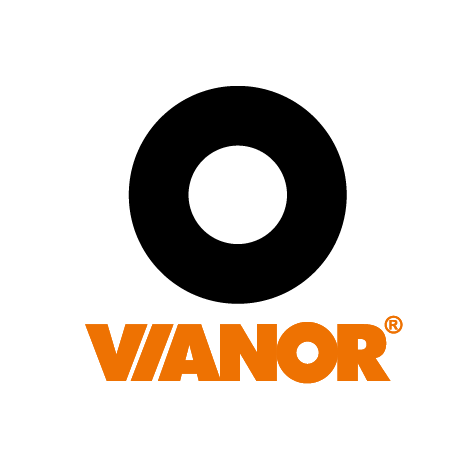 